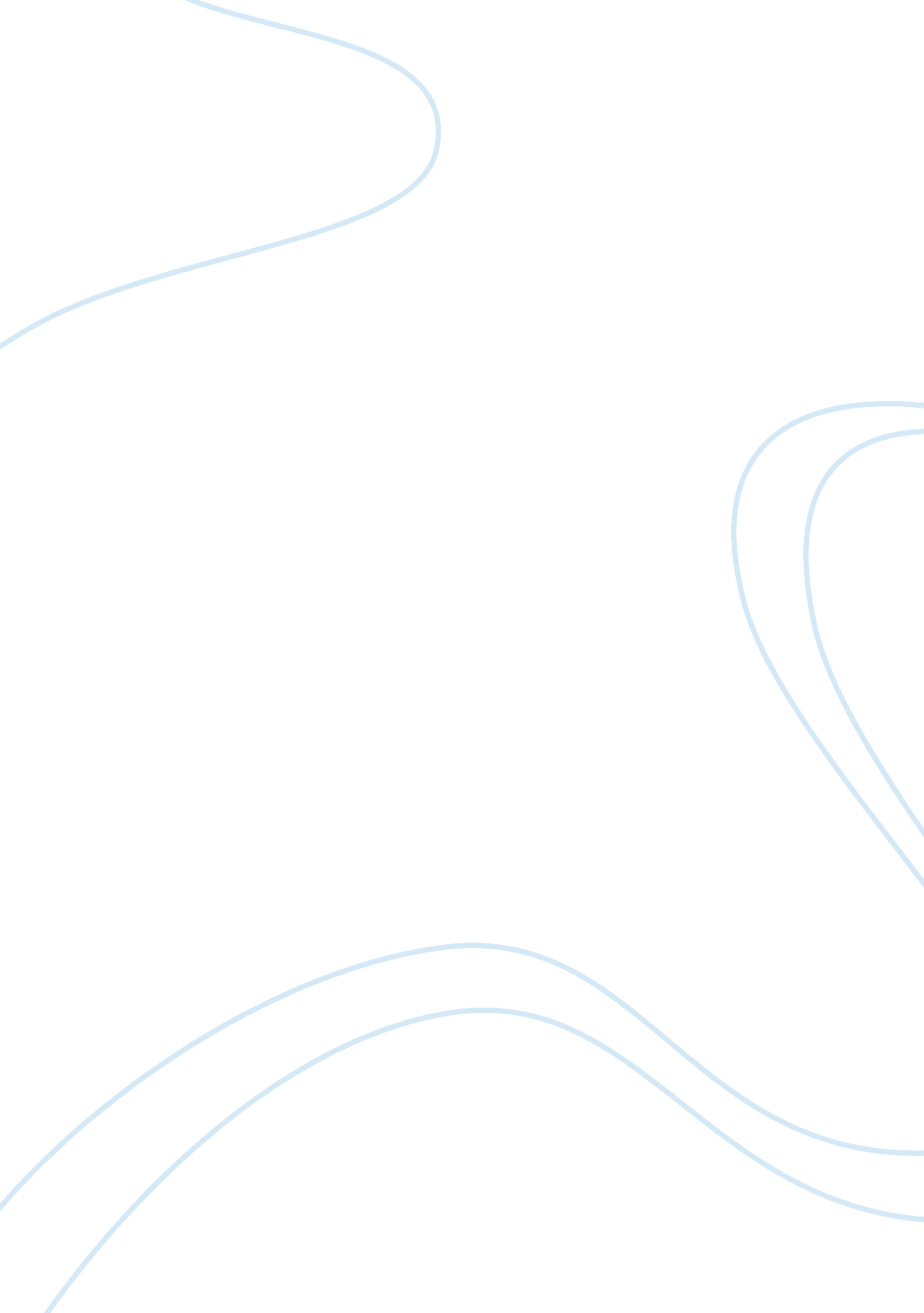 Opportunities of introvert leaders research paper examplesTechnology, Development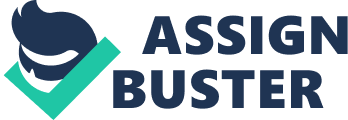 DQ two week two DQ two week two Introduction There are two kinds of leaders; introverts and extraverts. Both kinds of leaders face various challenges and opportunities. However, the introvert leader faces more difficult challenges and has fewer opportunities than extroverts. An introvert or extrovert leader can change his personality albeit after a long time. Introvert leaders are those who do not know how to interact with other people. An introvert leader has the opportunity to practice fairness in the organization because he is not a friend to any of his subjects. This will promote fairness and transparency. An introvert leader also has the chance to identify appropriate associates. Extrovert leaders have friends who advise and influence their decisions. However, introvert leaders have the chance to make sober decisions and only seek advice from individuals they are sure will not mislead them. Introvert leaders are also efficient leaders because they do not focus on their personal and social life. They focus mainly on their work. Challenges facing introvert leaders Introvert leaders face several challenges. Such leaders find it difficult to identify people to confide in at the workplace. To get confidants, one has to interact with people and determine who is trustworthy and who is not. Introverts cannot interact freely hence; they may identify wrong confidants. Introverts find it difficult to interact with their subjects hence; creating a tense and passive relationship with employees. This can affect organizational performance negatively. 
An introvert or extrovert can change because this is a character. The individual can change by adopting a new personality. For instance, an introvert can start interacting with other people and learn how to relate well with them. This needs time to achieve. Introverts and extroverts are people whose behavior has been affected by their surrounding or background. They can change and have a new character. Conclusion Therefore, introvert leaders face various challenges and opportunities. The opportunities and challenges are different from those that extroverts face. Introvert or extrovert leaders can change because this is a character trait that can be stopped over time and replaced with another desirable one. References Gill, R. (2006). Theory and practice of leadership. Thousand Oaks, CA: Sage. 
Nahavandi, A. (2009). The art and science of leadership (5th Edition ed.). Upper Saddle River, NJ: Pearson/Prentice Hall. 
Yukl, G. (2010). Leadership in organizations (7th ed. ed.). Upper Saddle River, NJ: Pearson/Prentice Hall. 